Приложение  к приказу от 30.12.2022 г. №531 ПОЛОЖЕНИЕо рабочей группе по реализации концепции «Школа Министерства просвещения Российской Федерации» в МБОУ «Гимназия»Общие положенияПоложение о рабочей группе по реализации концепции «Школа Министерства просвещения Российской Федерации» в МБОУ «Гимназия», (далее по тексту – рабочая группа) регламентирует деятельность рабочей группы при поэтапном введении и реализации концепции «Школа Министерства просвещения Российской Федерации» в МБОУ «Гимназия», (далее по тексту – ОУ). Деятельность рабочей группы осуществляется в соответствии с действующим законодательством Российской Федерации и настоящим положением.Цели и задачи рабочей группыОсновная цель рабочей группы: обеспечить системный подход к реализации концепции «Школа Министерства просвещения Российской Федерации» на всех уровнях общего образования с учетом имеющихся в ОУ ресурсов.Основными задачами рабочей группы являются:- определение и создание условий для реализации концепции «Школа                              Министерства просвещения Российской Федерации»;-создание нормативной и организационно-правовой базы, регламентирующей деятельность школы по реализации концепции «Школа Минпросвещения Российской Федерации»;- реализация мероприятий, направленных на реализации концепции «Школа Минпросвещения Российской Федерации»;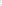 - мониторинг результатов поэтапного	введения и реализации концепции «Школа Минпросвещения Российской Федерации».Функции рабочей группыЭкспертно-аналитическая:- анализ и корректировка действующих и разработках новых локальных нормативных актов ОУ;- анализ материально-технических, учебно-методических, психолого-педагогических, кадровых и финансовых условий школы;- разработка предложений мероприятий, которые будут способствовать реализации концепции «Школа Министерства просвещения Российской Федерации»;- анализ информации о результатах мероприятий по реализации концепции «Школа Минпросвещения Российской Федерации».Координационно-методическая:- координация деятельности педагогов ОУ;- оказание методической поддержки педагогам при реализации концепции «Школа Минпросвещения Российской Федерации».Информационная:- своевременное размещение информации о ходе реализации концепции «Школа Минпросвещения Российской Федерации» на сайте ОУ;- разъяснение участникам образовательного процесса перспектив и результатов реализации ОУ концепции «Школа Минпросвещения       Российской Федерации».Права и обязанности рабочей группыВ процессе работы рабочая группа имеет право:- запрашивать у работников ОУ необходимую информацию;- при необходимости приглашать на заседания рабочей группы представителей Совета учреждения, Совета родителей, Совета учащихся;- привлекать к исполнению поручений других работников ОУ с согласия директора ОУ.В процессе работы рабочая группа обязана:- выполнять поручения в срок, установленный директором;- следить за качеством информационных, юридических и научно- методических материалов, получаемых в результате проведения мероприятии по реализации концепции «Школа Минпросвещения Российской Федерации»;- соблюдать законодательство Российской Федерации, локальные нормативные акты МБОУ «Гимназия»Организация деятельности рабочей группыЧлены рабочей группы утверждаются приказом директора.В состав рабочей группы могут входить педагогические и иные работники МБОУ «Гимназия». Рабочая группа в МБОУ «Гимназия» действует на период реализации концепции «Школа Минпросвещения Российской Федерации».Деятельность рабочей группы осуществляется в соответствие с Дорожной картой мероприятий по реализации концепции «Школа Минпросвещения Российской Федерации» в МБОУ «Гимназия», утвержденной директором ОУ.Заседания рабочей группы проводятся по мере необходимости. Контроль над деятельностью рабочей группы осуществляет директор МБОУ «Гимназия». 